                                             Comune di Porano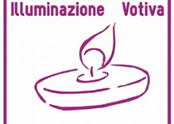 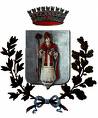                           Servizio Lampade Votive_________                                                           P.zza Carlo Alberto 1SI INFORMA 
Che il giorno 11.10.2021 scadranno i termini per il pagamento del canone annuale del Servizio illuminazione votiva del Cimitero Comunale per l'anno 2021.
 Canone annuo per ogni lampada votiva                 €      15,00 (iva compresa)  L’UFFICO IN INTESTAZIONE STA PROVVEDENDO ALL’INVIO DELLE FATTURE PER IL RELATIVO CANONE ANNUALE

Si ricorda che:L’autorizzazione ha validità per l’anno solare e si intende tacitamente rinnovata di anno in anno;Nel caso in cui l’utente intenda rinunciare al servizio in parola, dovrà darne disdetta a mezzo di lettera raccomandata,  email. o direttamente presso gli uffici Comunali entro il mese di Ottobre;In caso di mancato o ritardato pagamento del canone, l’Amministrazione Comunale è autorizzata ad interrompere l'erogazione dell'energia elettrica;Per quanto non espressamente riportato nelle suddette norme e modalità, saranno valide le disposizioni del Codice Civile.Qualora esistessero delle discordanze, si prega di comunicare i dati corretti all’Ufficio Servizio Lampade Votive presso il Comune di Porano - Tel. 0763 374462 int.3- all’indirizzo marzia.coppola@comune.porano.tr.it	MODALITA’ DI PAGAMENTODal 1° marzo 2021 tutti i pagamenti dovuti alla Pubblica Amministrazione, dovranno essere eseguiti attraverso il sistema PagoPA. Non potranno, quindi, più essere effettuati in favore dell'Ente pagamenti a mezzo bonifico su conto corrente bancario o postale.